Paví očko ve lví říši X„Copak dělají dětičky,“ začal papoušek opatrně s rozhovorem. „To víš, zlobí. Včera dostal Tobík za ucho. Popral se s opicí. Stále mu kladu na srdce, aby k opicím nelezl, ale je to marné, je to jako když vodu v Janebu přeléváš. Neposlechne. Nerad vidím to jeho přátelení s opicemi. Jsou taková čeládka nevychovaná, nic dobrého od nich nepochytí.“„To je pravda, Bubi, od té doby, co naše opice spatřili lidé, není s nimi k vydržení. Jsou pýchou zrovna posedlé. Myslí, že jsou mezi námi nejdokonalejší, všude se roztahují, drzé jsou až hanba, a toho křiku! Někdy ani papoušek neslyší vlastního hlasu. Nemůžeš nikam jít, abys nepotkal opici. Po každém se pošklebují, nic jim není svaté!“„Ostatně, zdalipak už, pánové, víte, co je nového?“ vzpomněl si papoušek na svůj neobvykle důležitý vzkaz.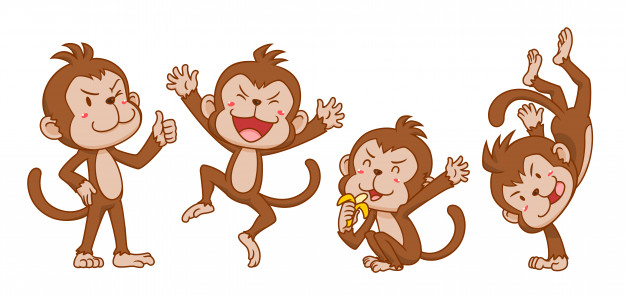 V celém textu je několik vyjmenovaných nebo aspoň příbuzných slov. Vypiš je.Jestli se počítají i slova s předponou vy-? No jasně že ano.